ПАСПОРТдорожной безопасности муниципальное бюджетное дошкольное образовательное учреждение города Ростова-на-Дону «Детский сад № 107»2016Общие сведения муниципальное бюджетное дошкольное образовательное учреждение города Ростова-на-Дону «Детский сад № 107»Тип ОУ - дошкольное образовательное учреждениеЮридический адрес ОУ: 344091 г. Ростов-на-Дону, ул. Каширская 10/2;                                        Фактический адрес ОУ: 344091 г. Ростов-на-Дону, ул. Каширская 10/2;                                        Руководители МБДОУ:Заведующий                                 Н.А. Ишханян                    8 (863) 242-84-95  Заместитель заведующего                                Н.В. Осипенко                   8 (863) 222-02-47  	 Старший воспитатель                 М.С. Натхина                     8 (863) 242-84-95  Ответственные работники муниципального органа  образования                       ______________________   ___Ефимова О.А.___	           (должность)                                                     (фамилия, имя, отчество)                                            __________________________________________                                                                                                                                                                (телефон)Ответственные отГосавтоинспекции                        _________________   ________________                                                                                                                                         (должность)                                        (фамилия, имя, отчество)                                                          _________________   ________________	                            (должность)                                        (фамилия, имя, отчество)                                                         ___________________________________                                                                                                                                                                                      (телефон)Ответственные работники за мероприятия по профилактикедетского травматизма            ___________________   ___________________	           (должность)                                                     (фамилия, имя, отчество)                                                 ________________________________________                                                                                                                                                                        (телефон)Руководитель или ответственный работник дорожно-эксплуатационнойорганизации, осуществляющейсодержание УДС                         _____________________  ______________                                                                                                                                           (фамилия,  имя, отчество)                                        (телефон)Руководитель или ответственный работник дорожно-эксплуатационнойорганизации, осуществляющейсодержание ТСОДД*                     _____________________  ______________                                                                                                                                           (фамилия,  имя, отчество)                                        (телефон)Количество воспитанников – 418 Наличие уголка по БДД - в групповых помещенияхНаличие класса по БДД - имеетсяНаличие автогородка (площадки) по БДД - используется дорога вокруг здания на территории детского сада, переносные дорожные знаки.Наличие автобуса в ОУ – нетВ каких группах проводятся занятия по БДД - в младшей, средней, старшей и подготовительной группах.Количество занятий по БДД - согласно сетки занятий в каждой возрастной группе.Как проводится обучение по БДД – занятия, дидактические игры, игры-драматизации, сюжетно-ролевые игры, чтение художественной литературы, наблюдения на прогулках, праздники, досуги, утренники, работа с родителями.Проведение ежедневных пятиминуток-напоминаний по БДД, бесед с детьми перед прогулкой на тему: «Правила дорожные знать каждому положено»Телефоны оперативных служб:Управление образования г. Ростова-на – Дону                     8 (863) 240-65-02Пожарная часть                                                                         01(для абонентов сотовой связи)                                                010Служба охраны правопорядка (полиция)                               02                          (для абонентов сотовой связи)                                                020Служба охраны здоровья (скорая помощь)                            03(для абонентов сотовой связи)                                                030 Организация экстренных оперативных служб                      112          (Система 112)                                                            Дежурная часть                                                                         8 (863)  249-13-01Управления МВД России по г. г. Ростова-на-Дону              8 (863)  249-13-02     СодержаниеПлан - схемы МБДОУ № 107 ул. Каширская 10/2 (Корпус 1).район расположения МБДОУ № 107 (Корпус 1), пути движения транспортных средств и детей (обучающихся);организация дорожного движения в непосредственной близости от МБДОУ № 107 (Корпус 1) с размещением соответствующих технических средств, маршруты движения детей и расположение парковочных мест; пути движения транспортных средств к местам разгрузки/погрузки и рекомендуемых безопасных путей передвижения детей по территории МБДОУ № 107 (Корпус 1).Маршруты движения организованных групп детей от ДОУ к стадиону, парку или к спортивно-оздоровительному комплексу.II. Приложения.Организация работы по профилактике детского дорожно-транспортного травматизма.План мероприятий по профилактике детского дорожно-транспортного травматизма в МБДОУ № 107 (Корпус 1).План – схема района расположения МБДОУ № 107 (Корпус 1), пути движения транспортных средств и детей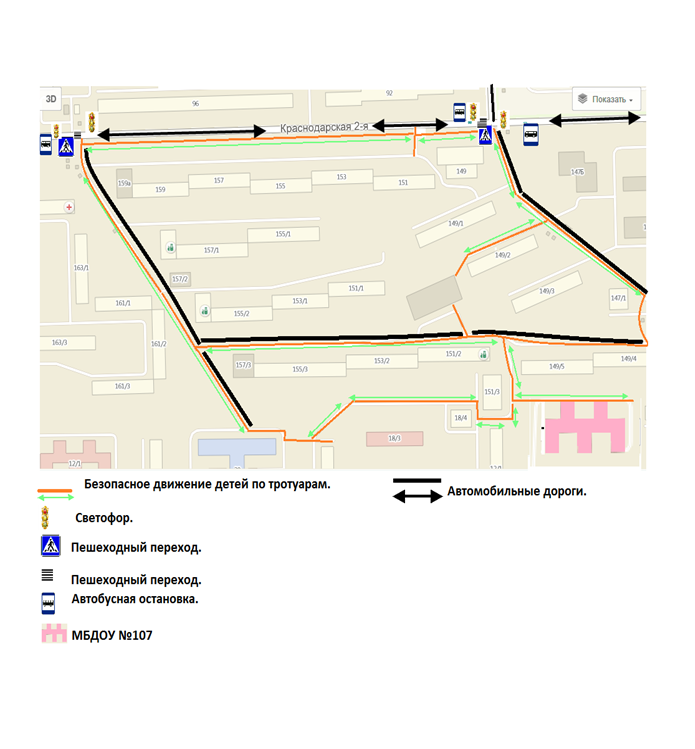 Пояснительная записка к плану - схеме района расположения МБДОУ № 107 (Корпус 1), пути движения транспортных средств и детейРайон расположения образовательного учреждения определяется группой жилых домов, зданий и улично-дорожной сетью с учетом остановок общественного транспорта, центром которого является непосредственно образовательное учреждение.Территория, указанная в схеме, включает в себя:образовательное учреждение;жилые дома, в которых проживает большая часть воспитанников данного образовательного учреждения;автомобильные дороги и тротуары.На схеме обозначено:расположение жилых домов, зданий и сооружений;сеть автомобильных дорог;пути движения транспортных средств;пути движения воспитанников в/из образовательного учреждения;опасные участки (места несанкционированных переходов на подходах к образовательному учреждению, места концентрации ДТП с участием детей-пешеходов);уличные наземные – регулируемые / нерегулируемые пешеходные переходы;названия улиц и нумерация домов.Схема необходима для общего представления о районе расположения МБДОУ № 107 (Корпус 1). Для изучения безопасности движения детей на схеме обозначены наиболее частые пути движения воспитанников от дома (от отдаленных остановок маршрутных транспортных средств) к МБДОУ № 107 (Корпус 1)  и обратно. Схема организация дорожного движения в непосредственной близости от МБДОУ № 107 (Корпус 1) с размещением соответствующих технических средств, маршруты движения детей и расположение парковочных мест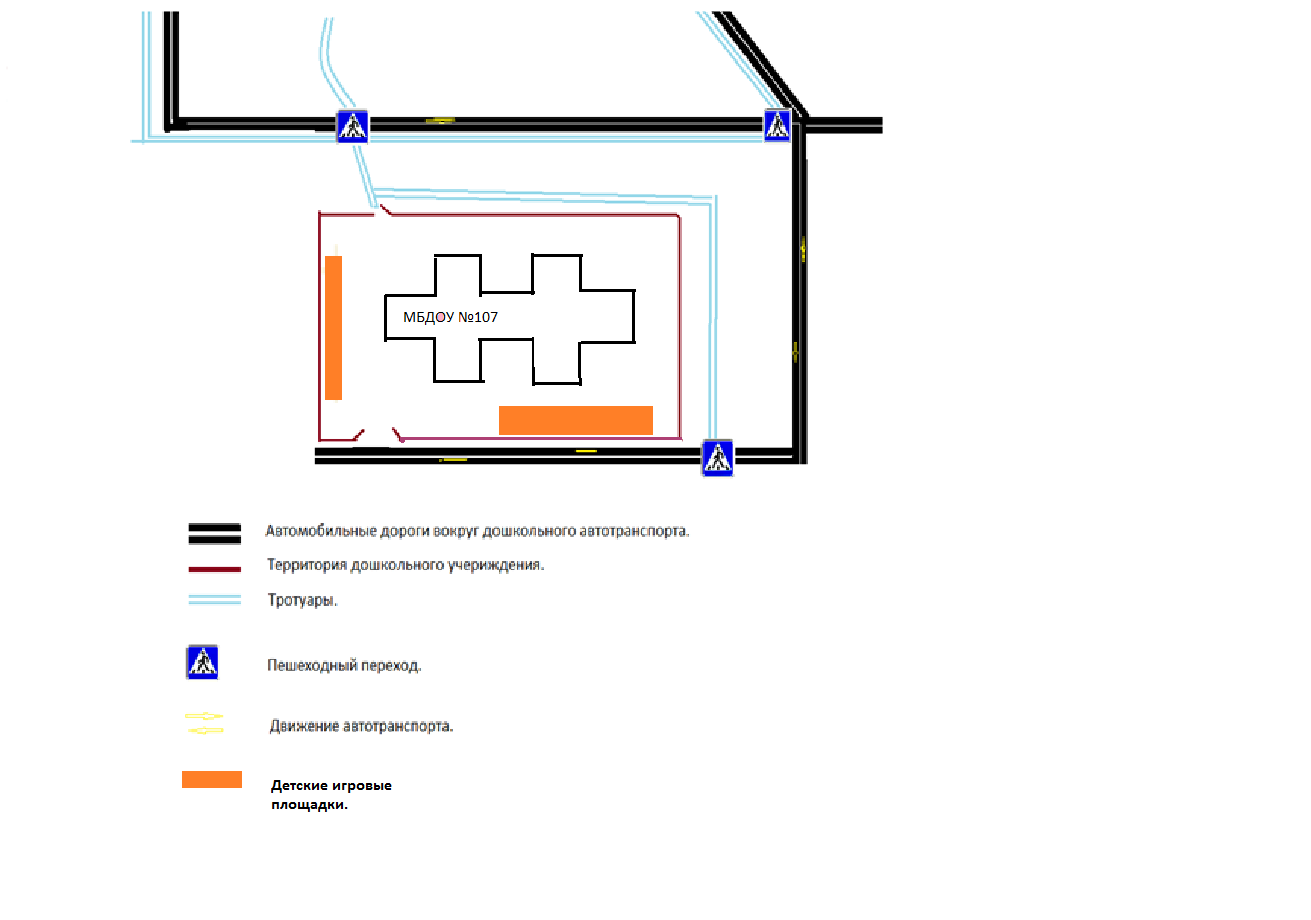 Пояснительная записка к схеме организации дорожного движения в непосредственной близости от образовательного учрежденияСхема организации дорожного движения ограничена автомобильными дорогами, находящимися в непосредственной близости от образовательного учреждения.На схеме обозначено:здание ДОУ с указанием территории, принадлежащей непосредственно ДОУ;автомобильные дороги и тротуары;уличные наземные – нерегулируемые пешеходные переходы на подходах к ДОУ;направление движения транспортных средств по проезжей части;направление безопасного маршрута движения воспитанников.При наличии стоянки (парковочных мест) около ДОУ, указывается место расположение и безопасные маршруты движения воспитанников от парковочных мест к ОУ и обратно.Пути движения транспортных средств к местам разгрузки/погрузки и рекомендуемых безопасных путей передвижения детей по территории МБДОУ № 107 (Корпус 1)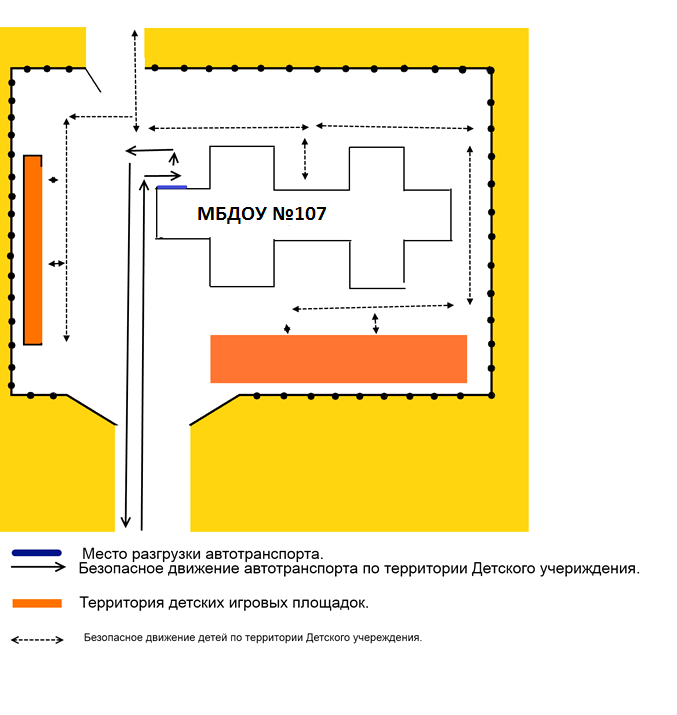 Пояснительная записка схеме пути движения транспортных средствк местам разгрузки/погрузкиНа схеме указывается примерная траектория движения транспортного средства на территории ДОУ, в том числе место погрузки/разгрузки, а также безопасный маршрут движения детей во время погрузочно-разгрузочных работ. В целях обеспечения безопасного движения детей по территории ДОУ необходимо исключить пересечение пути движения детей и пути движения транспортных средств.Маршруты движения организованных групп детей от ДОУ к стадиону, парку или к спортивно-оздоровительному комплексу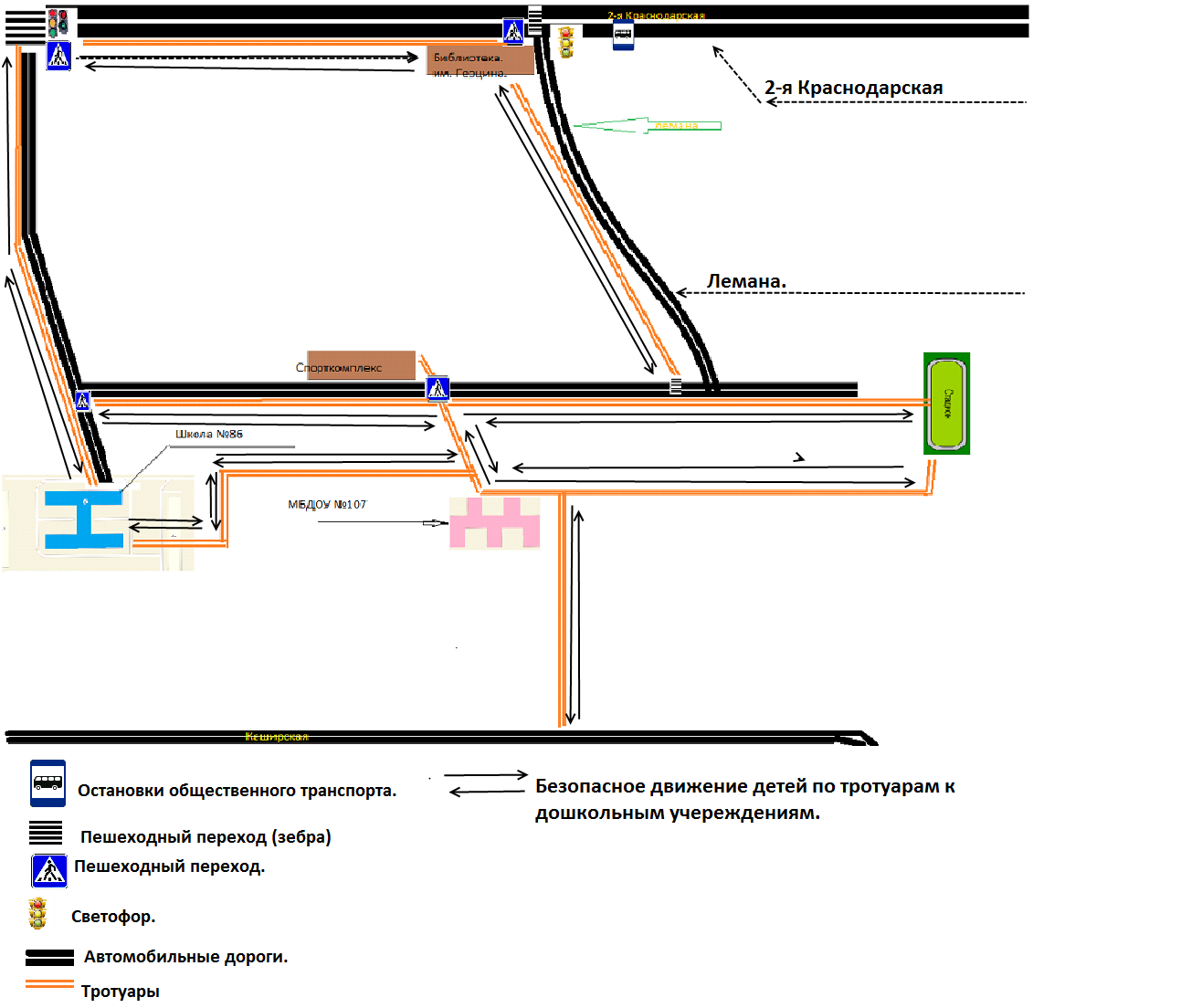 Пояснительная записка к маршрутам движения организованных групп детей от ДОУ к стадиону, школе, спорткомплексу, библиотеке На схеме района расположения МБДОУ № 107 (Корпус 1) указываются безопасные маршруты движения детей от ДОУ к школе, спорткомплексу, библиотеке, стадиону и обратно. Данные схемы должны использоваться преподавательским составом при организации движения групп детей к местам проведения занятий вне территории ДОУ.ПЛАН МЕРОПРИЯТИЙ ПО ПРЕДУПРЕЖДЕНИЮ ДЕТСКОГО ДОРОЖНО-ТРАНСПОРТНОГО ТРАВМАТИЗМАНА 2016–2017 учебный годОкончание табл.План работы комиссии «За безопасность дорожного движения» МБДОУ № 107 на 2016-2017 учебный год.«СОГЛАСОВАНО»Первый заместитель главыАдминистрации Советского районагорода Ростова-на-Дону»________ О.В. Кирсанов«____»_________2016 года«СОГЛАСОВАНО»Врио Начальника ОГИБДДУМВД России  по г. Ростову-на-Донумайор полиции ________А.А. Колесников«___» ___________ 2016г.«УТВЕРЖДАЮ»Заведующий МБДОУ № 107«___»_____________ 2015г.__________ Н.А. Ишханян №
п/пСодержаниеСрокОтветственный1234Работа с педагогамиРабота с педагогамиРабота с педагогамиРабота с педагогами1Познакомить педагогов с нормативно-правовыми документами по правилам дорожного движения: федеральным законом «О безопасности дорожного движения», принятым Государственной Думой 15.11.1995 г., анализом детского дорожного травматизма в России, типовой программой по обучению родителей методике изучения с детьми правил дорожного движенияВ течение учебного годаСт. воспит.2Информационное бюро: методическая, художественная, публицистическая литература по правилам дорожного движенияВ течение учебного годаСт. воспит.3Инструктивно-методические занятия и семинарыВ течение учебного годаСт. воспит.4Изучение правил дорожного движенияВ течение учебного годаСт. воспит.5Диагностика педагогов «Дорожная грамота»В течение учебного годаСт. воспит.6Методическая ярмарка «Формы работы по обучению детей правилам дорожного движения»В течение учебного годаСт. воспит.7Круглый стол «Преемственность в работе ДОУ и семьи по воспитанию у детей знаний и практических умений по правилам дорожного движения»В течение учебного годаСт. воспит.8Пополнение материалами центров дорожной безопасности в группахВ течение учебного годаСт. воспит.9Накопительная шкатулка – обмен опытом работы (выставка атрибутов, игр и т. д.)В течение учебного годаСт. воспит.1234Работа с детьмиРабота с детьмиРабота с детьмиРабота с детьми10Занятия с детьми по правилам дорожного движенияВ течение учебного годаВоспитатели11Проведение вечеров досуга, развлечений, праздников, конкурсов, игр-викторин и т. д.  для детей по правилам дорожного движенияВ течение учебного годаВоспитатели12Работа на макете и транспортной площадке по дорожному движениюВ течение учебного годаМуз руководитель13Работа по маршрутным листамВ течение учебного годаВоспитатели14Продуктивные виды детской деятельности с отражением дорожной грамотностиВ течение учебного годаВоспитатели15Просмотр видеофильмов по правилам дорожного движенияВ течение учебного годаВоспитатели16Просмотр театрализованных представлений по правилам  дорожного движенияВ течение учебного годаВоспитатели17Диагностика детей по правилам дорожного движенияВ течение учебного годаСт. воспит.Работа с родителямиРабота с родителямиРабота с родителямиРабота с родителями18Изготовление и выставка ширм по предупреждению детского дорожно-транспортного травматизмаВ течение учебного годаВоспитатели19Оформление газет и плакатов по правилам дорожного движенияВ течение учебного годаВоспитатели20Статистика дорожно-транспортных происшествий и их причинаВ течение учебного годаВоспитатели21Групповые собрания по профилактике дорожно-транспортного травматизмаВ течение учебного годаВоспитатели22Анкетирование родителейВ течение учебного годаВоспитатели23Общее родительское собрание по профилактике детского дорожно-транспортного травматизма с участием работника ГИБДДВ течение учебного годаСт. восп.Зав. д/с24Практикумы для родителей по обучению детей Правилам дорожного движенияВ течение учебного годаВоспитатели№ п/пНазвания мероприятияДатаОтветственные1Изучение комплексного плана мероприятий по предупреждению детского дорожного травматизма по территории Ростовской областиСентябрь 2016г.Члены комиссии.2.Изучение новинок методической литературы по предупреждению детского дорожного травматизма среди детей и родителейВ течение годаЧлены комиссии3.Информирование педагогов на педагогических часах о новинках методической литературы по изучению ПДД в дошкольном учреждении.В течение годаРуководитель комиссии4.Анализ методических материалов по вопросу профилактики ДДТОктябрь 2016 г. Апрель 2017 г.Руководитель комиссии5.Оказание консультативной помощи молодым специалистам по изучению ПДД среди воспитанников МБДОУ № 107В течение годаЧлены комиссии6.Привлечение родителей в педагогический процесс по вопросу профилактики детского дорожного травматизмаВ течение годаРуководитель комиссии7.Участие в городских и областных конкурсах по профилактике детского дорожного травматизмаПо плану Управления образованияРуководитель комиссии8.Отчет о проделанной работе на итоговом педсоветеМай 2017 г.Члены комиссии